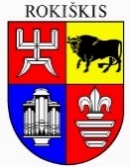 ROKIŠKIO RAJONO SAVIVALDYBĖS TARYBASPRENDIMASDĖL ROKIŠKIO RAJONO SAVIVALDYBĖS VISUOMENĖS SVEIKATOS BIURO 2022 METŲ VEIKLOS ATASKAITOS PATVIRTINIMO2023 m. balandžio 27 d. Nr.TS- RokiškisVadovaudamasi Lietuvos Respublikos vietos savivaldos įstatymo 15 straipsnio 4 dalimi, Rokiškio rajono savivaldybės tarybos veiklos reglamento, patvirtinto Rokiškio rajono savivaldybės tarybos 2023 m. kovo 31 d. sprendimu Nr. TS-102, 255 punktu, Rokiškio rajono savivaldybės taryba n u s p r e n d ž i a:Patvirtinti Rokiškio rajono savivaldybės visuomenės sveikatos biuro 2022 metų veiklos ataskaitą (pridedama).Sprendimas per vieną mėnesį gali būti skundžiamas Regionų apygardos administraciniam teismui, skundą (prašymą) paduodant bet kuriuose šio teismo rūmuose, Lietuvos Respublikos administracinių bylų teisenos įstatymo nustatyta tvarka.Savivaldybės meras							Ramūnas GodeliauskasAgnė Šapokaitė 	SPRENDIMO PROJEKTODĖL ROKIŠKIO RAJONO SAVIVALDYBĖS VISUOMENĖS SVEIKATOS BIURO 2022 METŲ VEIKLOS ATASKAITOS PATVIRTINIMOAIŠKINAMASIS RAŠTAS2023 m. balandžio 27 d.Projekto rengėjas – Rokiškio rajono savivaldybės visuomenės sveikatos biuro direktorė Agnė ŠapokaitėPranešėjas komitetų ir Tarybos posėdžiuose – Rokiškio rajono savivaldybės visuomenės sveikatos biuro direktorė Agnė ŠapokaitėPATVIRTINTARokiškio rajono savivaldybės tarybos                                                                                    2023 m. balandžio 27 d. sprendimu Nr. TS-ROKIŠKIO RAJONO SAVIVALDYBĖS VISUOMENĖS SVEIKATOS BIURO 2022 METŲ VEIKLOS ATASKAITAI SKYRIUSBendra informacija apie įstaigą	Rokiškio rajono savivaldybės visuomenės sveikatos biuras (toliau – Biuras) savivaldybės  biudžetinė įstaiga, įsteigta – Rokiškio rajono savivaldybės tarybos 2008 m. balandžio 25 d. sprendimu Nr. TS4.70, įstaigos kodas 301817855, adresas Respublikos  g. 94, 42136 Rokiškis.	Biuras įsteigtas siekiant vykdyti valstybinę (valstybės perduotą savivaldybėms) visuomenės sveikatos misiją – gerinti gyventojų sveikatą bei mažinti sveikatos netolygumus. Biuro pagrindinis tikslas rūpintis Rokiškio rajono savivaldybės gyventojų sveikata, vykdyti savivaldybės visuomenės sveikatos priežiūrą, siekiant mažinti gyventojų sergamumą ir mirtingumą, gerinti gyvenimo kokybę, ugdyti sveikos gyvensenos įpročius, teikiant kokybiškas visuomenės sveikatos priežiūros paslaugas.	Pagrindinės Biuro veiklos sritys: 1. Visuomenės sveikatos stiprinimas – sveikatos mokymas, informacijos apie sveiką gyvenseną skleidimas, sveikos gyvensenos propagavimas, formavimas ir nuo elgsenos priklausomų visuomenės sveikatos rizikos veiksnių mažinimas. 2. Visuomenės sveikatos stebėsena – tikslingai organizuotas ir sistemingai atliekamas visuomenės sveikatos būklės, ją veikiančių visuomenės sveikatos rizikos veiksnių duomenų rinkimas, kaupimas, apdorojimas, saugojimas, analizė ir vertinimas. 3. Vaikų ir jaunimo sveikatos priežiūra – tai kompleksinių priemonių visuma, skirta vykdyti sveikatos priežiūrą Rokiškio rajono savivaldybės ikimokyklinio ir bendrojo ugdymo įstaigose, padėti mokiniams saugoti ir stiprinti sveikatą, organizuojant ir įgyvendinant priemones, susijusias su ligų ir traumų profilaktika. 4. Plėtoti visuomenės sveikatos psichikos sveikatos paslaugų prieinamumą bei ankstyvojo savižudybių atpažinimo ir kompleksinės pagalvos teikimo sistemą. 5. Ikimokyklinio ugdymo įstaigoje vaikų  maitinimo organizavimo funkcija (savivaldybės savarankiška funkcija).Lėšos visuomenės sveikatos priežiūrai vykdyti yra apskaičiuojamos ir paskirstomos pagal Valstybinėms (valstybės perduotoms savivaldybėms) visuomenės sveikatos priežiūros funkcijoms vykdyti reikalingų lėšų apskaičiavimo metodiką, patvirtintą Lietuvos Respublikos sveikatos apsaugos ministro 2013 m. spalio 11 d. įsakymu Nr. V-932 (aktuali redakcija), o vaikų maitinimo organizavimo funkcija yra išlaikoma iš savivaldybės biudžeto lėšų.Nuo 2014 m. gruodžio 31 d. Biuras pasirašė visuomenės sveikatos priežiūros paslaugų teikimo Visagino gyventojams sutartį su Visagino savivaldybės administracija, o nuo 2016 m. vasario 1 d. Biuras pasirašė visuomenės sveikatos priežiūros paslaugų teikimo Kupiškio rajono savivaldybės gyventojams sutartį su Kupiškio rajono savivaldybės administracija. 2022 metais Visagino ir Kupiškio rajono savivaldybėse vykdėme visuomenės sveikatos stiprinimą ir visuomenės sveikatos stebėseną,  visuomenės sveikatos priežiūrą šių savivaldybių teritorijose esančiose ikimokyklinio ugdymo ir bendrojo ugdymo mokyklose ir psichikos sveikatos paslaugų preinamumą.II SKYRIUSPERSONALO VALDYMASVisuomenės sveikatos stiprinimo, visuomenės sveikatos stiprinimo specialistas, atliekantis vaikų ir jaunimo priežiūros specialisto funkcijas bei stebėsenos specialistas, vaikų maitinimo organizatorius veiklą vykdo Biure, o likę visuomenės sveikatos specialistai –  Rokiškio rajono savivaldybės ugdymo įstaigose ir kitose savivaldybėse (Kupiškio rajono ir Visagino). Biure visi darbuotojai tiesiogiai pavaldūs direktoriui.Biuro etatų skaičius 2022 m. gruodžio 31 d. iš viso patvirtinta 24,3 etato, užimta 22,2 etato suderinus su Rokiškio rajono savivaldybės taryba, 2022 m. rugsėjo 30 d. sprendimu Nr.TS-216  „Dėl Rokiškio rajono savivaldybės tarybos 2022 m. vasario 23 d. sprendimo Nr. TS- 26 „Dėl didžiausio leistino darbuotojų pareigybių skaičiaus patvirtinimo Rokiškio rajono savivaldybės biudžetinėse įstaigose“ pakeitimo 2022 m. gruodžio 31 d. Biure dirbo 27 darbuotojai: Rokiškio rajono savivaldybėje − 12 darbuotojų, Visagino savivaldybėje − 7 darbuotojai, Kupiškio rajono savivaldybėje − 8 darbuotojai.	1.Lentelė. Biuro pareigybių skaičius 2022 m. gruodžio 31 d.:Biuro darbuotojų išsilavinimas: aukštasis universitetinis − 16, aukštasis neuniversitetinis − 1, aukštesnysis (arba jam prilyginamasis) − 10. Biuro darbuotojų amžiaus vidurkis – 45. Specialistai nuolat gilina savo žinias ir įgūdžius įvairiuose kvalifikacijos kėlimo renginiuose tiek nuotoliniu būdu, tiek kontaktu. 2021 m. visi Biuro darbuotojai savo kvalifikaciją kėlė 100 procentų ir daugiau. 2022 m. Biuro 1 darbuotojas pradėjo studijuoti arba tęsia studijas. III SKYRIUSBIURO FINANSAVIMASNuo . visuomenės sveikatos priežiūra savivaldybėse įteisinta kaip valstybinė (valstybės perduota savivaldybėms) funkcija, ir kasmet skiriama tikslinė dotacija šai funkcijai įgyvendinti, Rokiškio rajono savivaldybės 2022 m. biudžete tam buvo numatyta 291400,00 Eur : 1. 2022 m. Valstybės biudžeto specialiosios tikslinės dotacijos savivaldybės biudžetui, skirtos plėtoti sveiką gyvenseną bei stiprinti sveikos gyvensenos įgūdžius ugdymo įstaigose ir bendruomenėse, vykdyti visuomenės sveikatos stebėseną, skirta 235500,00 Eur.	2. Lentelė. Sveikatos išsaugojimo ir stiprinimo plėtros programa (pagal išlaidas).   								                          				                  (Eur)	2. 2022 m. Valstybės biudžeto specialiosios tikslinės dotacijos savivaldybės biudžetui, skirtos plėtoti psichikos sveikatos stiprinimo, psichosocialinės pagalbos ir savudybių prevencijos intervencijas, skirta 55900,00 Eur.	3. Lentelė. Sveikatos išsaugojimo ir stiprinimo plėtros programa (pagal išlaidas).   						                   					              (Eur)	3. Vaikų maitinimo organizavimas ikimokyklinėse ugdymo įstaigose (savivaldybės savarankiška funkcija), skirta  Eur. 	4. Lentelė. Vaikų maitinimo organizavimo (ikimokyklinėse įstaigose) funkcijai vykdyti (pagal išlaidas).                            									 (Eur)		Iš viso ataskaitiniais metais uždirbta 358200,00 Eur. Teiktos visuomenės sveikatos priežiūros paslaugas Visagino savivaldybei (187500,00 Eur) ir Kupiškio rajono savivaldybei (170700,00 Eur).  Iš gyventojų pajamų mokesčio paramos – 164,85 Eur. Specialiosios programos lėšos – 9199,37 Eur. Projektas „ Erasmus + „Inovatyvūs suaugusiųjų mokymo metodai ir technikos padedančios kurti patrauklias mokymo(si) aplinkas užsienio (Kroatija, Pranūzija, Suomija) įstaigose, teikiančiose neformalųjį suaugusiųjų švietimo paslaugas“ (partneris) – 4636 Eur. Projekto „Rokiškio rajono, Kupiškio rajono ir Visagino savivaldybių mokyklų sveikatos kabinetų atnaujinimas“ 2022 m. įsisavinome 260017,11 Eur, tai sudaro 88,02 proc. viso projekto biudžeto 295400 Eur, biuriui viso  tenkanti suma projekte 121761,78 Eur. Projekto „Sveikas ir išmanus jaunimas“ partneriui biuriui tenkanti bendra suma projekte 75599,52 Eur. įsisavinta 90 proc. IV SKYRIUSPARENGTOS BIURO VEIKLOS ATASKAITOS IR DALYVAVIMAS MOKYMUOSESveikatos ugdymo ir mokymo 2022 m. ataskaita Nr. 41-1-sveikata (I-IV ketvirčių ir metų ataskaitos). Rokiškio rajono savivaldybės visuomenės sveikatos biuro direktoriaus 2022 m. veiklos ataskaita. 2022 metų valstybinių (valstybės perduotų savivaldybėms) visuomenės sveikatos priežiūros funkcijų vykdymo vertinimo kriterijų, jų reikšmių ataskaitos (pusmečio ir metų ataskaitos, bei planai). Visuomenės sveikatos stebėsenos ataskaitos už 2022 m., vykdyto/vykdomo projekto atskaitos. Kiekvienais metais teikiamos ataskaitos apie vykdomas veiklas specializuotoms valstybinio lygmens įstaigoms pagal temas (psichoaktyvių medžiagų vartojimo prevencijos, psichikos sveikatos stiprinimo ir kt.). Kupiškio rajono ir Visagino savivaldybėms (pagal sutartį) ataskaitos. Kitos ataskaitos. Parengta 2022 m. vykdytų viešųjų pirkimų ataskaita bei 2022 m. planuotų vykdyti viešųjų pirkimų suvestinė (viešųjų pirkimų planas). 2022 m. vykdyti 143 mažos vertės pirkimai. Biure už dokumentų rengimą ir tvarkymą atsakingi Biuro direktorius, buhalteris ir visuomenės sveikatos specialistai.  Siekiant užtikrinti kokybišką visuomenės sveikatos priežiūros paslaugų teikimą savivaldybės gyventojams 2022 m. Biuro specialistams sudarytos sąlygos dalyvauti kvalifikacijos kėlimo mokymuose, seminaruose, konferencijose.2022 m. parengti Biuro veiklos planavimo dokumentai: Rokiškio rajono savivaldybės visuomenės sveikatos biuro veiklos planas (valstybės deleguota funkcija). Visuomenės sveikatos priežiūros specialistų, vykdančių visuomenės sveikatos priežiūrą švietimo įstaigose, veiklos planai (kiekvienai savivaldybei). Mokinių visuomenės sveikatos priežiūros (ikimokyklinio ugdymo, bendrojo ugdymo mokyklose ir profesinio mokymo įstaigose pagal ikimokyklinio, priešmokyklinio, pradinio, pagrindinio ir vidurinio ugdymo programas ugdomų mokinių visuomenės sveikatos priežiūros), visuomenės sveikatos stiprinimo ir visuomenės sveikatos stebėsenos funkcijų vertinimo kriterijai (planavimas ketvirčiais ir metams kiekvienai savivaldybei) ir kiti dokumentai.V SKYRIUSVISUOMENĖS IR VYKDANČIŲJŲ INSTITUCIJŲ INFORMAVIMAS VISUOMENĖS SVEIKATOS PRIEŽIŪROS KLAUSIMAIS	Parengta apie 407 straipsnių/informacinių pranešimų, kurie paskelbti Biuro internetinėje svetainėje www.rsveikata.lt, www.facebook.com, informacijos stende, lauko stende, rajono laikraščiuose ,,Gimtasis Rokiškis“, ,,Rokiškio Sirena“, „Kupiškėnų mintys“, informacija dalinamasi skelbiama elektroniniu paštu ir kt. Platinami skelbimai, kvietimai, žinutės, visuomenės sveikatos stiprinimo planuojami renginiai, paskaitos, mankštos, stovyklos, straipsniai, seminarai, konkursai. Biuras nuolat bendradarbiauja su Nacioanliniu visuomenė sveikatos centru, Higienos institutu, Narkotikų, tabako ir alkoholio kontrolės departamentu, VšĮ Rokiškio pirminės sveikatos priežiūros centru, visuomenės sveikatos biurais, švietimo įstaigomis, Rokiškio rajono savivaldybės administracijos švietimo, kultūros ir sporto, socialinės paramos skyriais, bendruomenėmis, NVO ir kitomis įstaigomis ir organizacijomis.  2022 m. Biuro internetinėje svetainėje buvo publikuota ir kitų įstaigų parengtų straipsnių arba informacinių pranešimų apie sveikatos išsaugojimą bei stiprinimą, visuomenės sveikatinimo renginius.VI SKYRIUSBIURO DALYVAVIMAS PROJEKTUOSE	1. 2022 m. Biuras teikė paraišką Rokiškio rajono savivaldybės visuomenės sveikatos rėmimo specialiąjai programai „Rokiškio raj. ežerų maudyklų vandens kokybės tyrimai”. Projekto tikslas: stebėti Rokiškio rajono ežerų maudyklių (Vyžuonos, Sartų, Rokiškio ir Velykalnio tvenkinio) vandens kokybę. Projekto vertė 4100 Eur. Panaudota 4100 Eur.	2. 2021 m. partneris projekte „ Erasmus + „Inovatyvūs suaugusiųjų mokymo metodai ir technikos padedančios kurti patrauklias mokymo(si) aplinkas užsienio (Kroatija, Pranūzija, Suomija) įstaigose, teikiančiose neformalųjį suaugusiųjų švietimo paslaugas“. Projekto vertė 4636 Eur 	3. 2021 m. kovo 24 d. padėtas įgyvendinti projektas „Rokiškio rajono, Kupiškio rajono ir Visagino savivaldybių mokyklų sveikatos kabinetų atnaujinimas“. Projekto tikslas – prevencijos gerinimas ir sveikatos netolygumu mažinimas, gerinant ugdymo istaigose teikiamu sveikatos priežiūros paslaugų kokybę ikimokyklinio ir mokyklinio amžiaus vaikams bei jaunimui Rokiškio, Visagino ir Kupiškio rajonuose. 35 kabinetus ikimokyklinio ir mokyklinio ugdymo istaigų sveikatos kabinetų, kuriuose bus patobulintos paslaugos vaikams. Tinkamos finansuoti išlaidos 295400 Eur. 	4. „Adaptuoto ir išplėsto jaunimui palankių sveikatos priežiūros paslaugų (JPSPP) teikimo modelio įdiegimas projektas „Sveikas iš išmanus jaunimas“  Biuras yra partneris su Kaišiadorių r.(pareiškėjas) ir Pavevėžio r. (partneris) visuomenės sveikatos biurais. Projekto tikslas −  sukurti ir įdiegti jaunimui palankių sveikatos priežiūros paslaugų (toliau – JPSPP) modelį Lietuvoje, kurio pagrindinė funkcija – per paslaugų teikimo protokolus apjungti į vieningą tinklą jau egzistuojančius sveikatos priežiūros paslaugų teikėjus ir gerinant jų bendradarbiavimą teikti efektyvesnes jaunimui pritaikytas sveikatos priežiūros paslaugas taip užtikrinant sveikatos netolygumų mažinimą. Projekto partnerio dalis 75599,52 Eur.VII SKYRIUSVALSTYBINIŲ (VALSTYBĖS PERDUOTŲ SAVIVADYBĖMAS) VISUOMENĖS SVEIKATOS PRIEŽIŪROS FUNKCIJŲ VYKDYMO ATASKAITA VIII SKYRIUSSVEIKATOS PRIEŽIŪROS ORGANIZAVIMAS ROKIŠKIO RAJONO SAVIVALDYBĖS UGDYMO ĮSTAIGOSE2022 m. gruodžio 31 d. Rokiškio rajono savivaldybėje esančiose ugdymo įstaigose visuomenės sveikatos priežiūrą vykdė septynios visuomenės sveikatos specialistės. Nuo 2016 m. rugsėjo 1 d., įsigaliojus naujai visuomenės sveikatos priežiūros organizavimo mokykloje tvarkos aprašo (toliau – Aprašas) redakcijai, suvienodinti visuomenės sveikatos priežiūros reikalavimai ikimokyklinio ugdymo, bendrojo ugdymo mokyklose ir profesinio mokymo įstaigose. Visuomenės sveikatos priežiūros specialistui ugdymo įstaigoje numatyta 18 funkcijų ir papildoma funkcija su Covid-19. 2022 m. vienam visuomenės sveikatos priežiūros specialisto etatui buvo priskirta 650 mokinių miesto teritorijoje ir 315 mokinių kaimo teritorijoje esančiose ugdymo įstaigose. Visuomenės sveikatos specialistai veiklą vykdė priskirtoje vienoje arba keliose mokyklose, atsižvelgiant į mokinių skaičių. Specialistai pagal kompetenciją konsultuoja mokinius ir kitus ugdymo įstaigų bendruomenės narius sveikatos išsaugojimo ir ligų prevencijos temomis. Informacija apie 2022 m. registruotus apsilankymus pas sveikatos specialistus ugdymo įstaigose pateikiama lentelėje:	5. Lentelė. Informacija apie 2022 m. registruotus apsilankymus pas sveikatos specialistus mokykloseEsant poreikiui ir galimybėms, į mokyklas buvo kviečiami lektoriai, paskaitas taip pat skaitė Biuro visuomenės sveikatos stiprinimo specialistai. Ypatingą dėmesį visuomenės sveikatos specialistai skyrė vykdant pagalbą Nacionaliniam visuomenės sveikatos centrui prie SAM, Covid-19 ligos (koronaviruso infekcijos) valdymo priemonių įgyvendinime.Visuomenės sveikatos biuro specialistai teikė pagalbą, pildant atvejų tyrimus, anketas, aiškinantis  protrūkių židinius (Juvares sistemos pagalba), testuojant mokinius greitaisiais antigeno testais, atliekant paviršių testavimus, registravo gyventojus skiepams. Atlikti 19631 greitasis antigeno testas mokiniams, supildytos 320 atvejų tyrimo anketos.IX SKYRIUSSTATISTINIAI SVEIKATOS UGDYMO IR MOKYMO ROKIŠKIO RAJONO SAVIVALDYBĖS UGDYMO ĮSTAIGOSE RODIKLIAIBendroji sveikatos ugdymo programa, taip pat kitos, su sveikatos išsaugojimu ir stiprinimu susijusios programos, ugdymo įstaigose teisės aktų numatyta tvarka yra įgyvendinamos mokytojams integruojant sveikatos išsaugojimo temas į mokomųjų dalykų pamokas. Specialistams, vykdantiems sveikatos priežiūrą ugdymo įstaigose, nėra suteikta kontaktinių valandų, tačiau jiems priskirtos funkcijos organizuoti mokinių sveikatos stiprinimo priemonių įgyvendinimą ir įgyvendinti jas pagal kompetenciją, taip pat dalyvauti planuojant ir įgyvendinant sveikatos ugdymo bendrąją programą ar kitą sveikatos ugdymo veiklą mokykloje, teikti sveikatos žinias mokyklos bendruomenei apie sveikatos išsaugojimą bei sveikatos stiprinimo būdus, mokyti pritaikyti jas praktiškai. Įgyvendindami šias funkcijas ugdymo įstaigose, visuomenės sveikatos priežiūros specialistai organizuoja ir vykdo sveikatos ugdymo ir mokymo renginius. Susisteminta informacija apie 2022 m. ugdymo įstaigose vykdytą sveikatos ugdymo ir mokymo veiklą pateikiama lentelėje (bendras renginių skaičius – 782 , dalyvių skaičius – 23003).6 Lentelė. Sveikatos ugdymo ir mokymo renginiai ir leidiniai.Buvo vykdomos savivaldybės Valstybinių (valstybės perduotų savivaldybėms) visuomenės sveikatos priežiūros funkcijos pagal prioritetines kryptis. Pagal I prioritetą: visuomenės psichikos sveikatos gerinimas: vykdyta ankstyvoji intervencija, skirta nereguliariai vartojantiems psichoaktyviąsias medžiagas ar eksperimentuojantiems jomis jaunuoliams. Pravestas užsiėmimų ciklas 6 jaunuoliams. Stiprinant mokyklų bendruomenės gebėjimą psichikos sveikatos srityje – organizuoti mokymai/supervizijos 3 mokyklos bendruomenių komandoms, dalyvavo 36 darbuotojai. II prioritetas. Sveikos mitybos įgūdžių formavimas ir fizinio aktyvumo skatinimas. Pagal galiojančią mokinių maitinimo tvarką, visuomenės sveikatos specialistės ugdymo įstaigose vykdė mokinių maitinimo organizavimo priežiūrą. Tikrino, kad maitinimas būtų organizuojamas pagal mokyklos steigėjo ar jo įgalioto asmens patvirtintus valgiaraščius ir užkandžių asortimento sąrašus. Mokinių maitinimo organizavimo tvarką prižiūrintis specialistas ragino švietimo įstaigų vadovus įsitraukti į veiklą, tobulinant sveikos mitybos organizavimą ir maisto švaistymo mažinimą. Pristatė rekomendacijas (priemones) dėl švediško stalo principo diegimo, mažinant maisto švaistymą. 2022 metais ypatingai atsakingai vykdė užkrečiamųjų ligų epidemiologinę priežiūrą – atliko asmens higienos tikrinimus, mokė kaip elgtis Covid-19 pandemijos metu. Aktyviai propaguoja  jungtis į sveikatą stiprinančių mokyklų tinklą. Rajone jau 5 švietimo įstaigos priklauso šiam tinklui.III prioritetas. Savivaldybės visuomenės sveikatos biuro darbuotojų administracinių gebėjimų stiprinimas. Iki 2024 m. liepos 1 d. specialistės privalo turėti aukštąjį universitetinį biomedicinos mokslų srities visuomenės sveikatos krypties išsilavinimą ir bakalauro ar aukštesnį kvalifikacinį laipsnį ar jam prilygintą išsilavinimą.  2022 metais kvalifikaciją kelė 2 specialistės ir baigė studijas Vilniaus ir Klaipėdos universitetuose. Visos biuro specialistės savo kvalifikaciją kėlė, vykdamos į seminarus, konferencijas, mokymus. Analizavo ir vertino mokinių sveikatos ir gyvensenos rodiklius VSSIS sistemoje,  juos apibendrino ir pristatė mokyklų bendruomenėms, pateikė suinteresuotiems asmenims. Teikė pagalbą kūno kultūros mokytojams komplektuojant fizinio ugdymo grupes, sudarė fizinio pajėgumo grupių sąrašus, pagal galimybes budėjo sporto renginiuose. Vertino mokyklos bendruomenės sveikatai poveikį darančius veiksnius, dalyvavo mokyklos vaiko gerovės darbo grupių, sprendžiančių mokinių psichologines, adaptacijos ir socialines problemas, veikloje. Vertino ugdymo įstaigų aplinkos atitiktį galiojančių teisės aktų reikalavimus. IV prioritetas. Savivaldybės visuomenės sveikatos biurų veiklos viešinimas. Viešina savo veiklą švietimo įstaigų, visuomenės sveikatos biuro internetinėse svetainėse, Facebook socialinių tinklų grupėje, stenduose, miesto spaudoje. X SKYRIUSVISUOMENĖS SVEIKATOS STEBĖSENARokiškio rajono savivaldybės maudyklų vandens ataskaita. Rokiškio rajono savivaldybėje nuolat vykdoma maudymosi vietų vandens kokybės stebėsena 4 vandens telkiniuose (Sartų ežeras, Vyžuonos ežeras, Velykalnio tvenkinys ir Rokiškio ežeras). 2022 m. maudymosi vietose paimtų mėginių, viršijančių maudimosi sezonu galiojančias mikrobiologinių parametrų normas nenustatyta nė viename iš 3 ežerų ir 1 tvenkinio. Maudyklų vandens tyrimai viešinami biuro internetinėje svetainėje www.rsveikata.lt, spaudoje „Gimtasis Rokiškis“ ir ,,Rokiškio Sirena“ maudyklų informaciniuose stenduose, duomenys siunčiami į Sveikatos mokymų ir ligų prevencijos centrą.2022 m. Rokiškio rajono savivaldybės visuomenės sveikatos stebėsenos ataskaita. Informacija apie savivaldybės gyventojų sveikatos būklę pateikta Rokiškio rajono savivaldybės tarybai 2023 m. balandžio mėn.2022 m. Suaugusiųjų gyvensenos stebėsenos rodikliai. 2022 m. balandžio−birželio mėn. visose Lietuvos savivaldybėse vyko antrasis suaugusiųjų gyvensenos tyrimas. Tyrimas atliktas vykdant Lietuvos Respublikos sveikatos apsaugos ministro įsakymą, nurodantį savivaldybėse periodiškai atlikti gyvensenos tyrimus. Tyrimas atliktas vadovaujantis Higienos instituto parengta gyvensenos tyrimų organizavimo ir vykdymo metodika. Suaugusiųjų apklausai naudotas su Sveikatos apsaugos ministerija suderintas standartizuotas klausimynas. Tyrimo rezultatai bus viešinami biuro internetinėje svetainėje www.rsveikata.lt. 2023 m. HI planuoja atlikti detalesnę suaugusiųjų gyvensenos duomenų analizę ir parengti standartizuotų rodiklių ataskaitą / leidinį, prieinamą Higienos instituto interneto svetainėje adresu www.hi.lt/gyvensena. XI SKYRIUSVAIKŲ MAITINIMO ORGANIZAVIMAS 	2022 m. su „ Dietinio maitinimo programos“  dirbama 11 ugdymo įstaigos ir prisijungta dar 1 ugdymo įstaiga: Rokiškio lopšelis darželis „Pumpurėlis; Rokiškio lopšelis darželis „Nykštukas“; Rokiškio lopšelis darželis „Varpelis“; Rokiškio Senamiesčio progimnazijos Laibgalių skyrius; Panemunėlio UDC; Pandėlio UDC; Rokiškio mokykla-darželis “Ąžuoliukas”; Obelių gimnazijos ikimokyklinio ir priešmokyklinio ugdymo skyrius; Juodupės lopšelis-darželis; Rokiškio mokykla-darželis “Ąžuoliukas” Kavoliškio skyrius; Kamajų Antano Strazdo gimnazijos ikimokyklinio ugdymo skyrius; Rokiškio pagrindinė mokykla.Kasdienių valgiaraščių sudarymas 12 įstaigų; perspektyvinių valgiaraščių koregavimas atsižvelgiant į sezoniškumą; individualių valgiaraščių sudarymas atsižvelgiant į gydytojo pateiklas raštiškas rekomendacijas; konsultavimas maitinimo organizavimo, valgiaraščių ir programos klausimais; naujų technologinių kortelių sudarymas, jų tobulinimas, vertės skaičiavimas; vykdoma sandėlių, planinių verčių, valgiaraščių kontrolė; nustatyta tvarka teikiamos statistinės ir kitos ataskaitos; dalyvavimas seminaruose dėl vaikų maitinimo organizavimo naujovių.XII SKYRIUSVADOVO INDĖLIS Į ISTAIGOS VEIKLĄBūdamas Savivaldybių visuomenės sveikatos biurų asociacijos nariu, biuras aktyviai dalyvauja asociacijos veikloje, kartu su kitais asociacijos nariais, teikia pasiūlymus dėl valstybės, savivaldybės institucijų, sveikatos priežiūros įstaigų veiklos kokybės tobulinimo, teisės aktų, reglamentuojančių visuomenės sveikatos sritį, keitimo, dalyvauja įvairių asociacijos darbo grupių veikloje, dalinasi ir keičiasi gerąja patirtimi. Biuro direktorė yra Savivaldybių visuomenės sveikatos biurų asociacijos mokyklų visuomenės sveikatos priežiūros grupės narė. Atsižvelgiant į tai, kad visuomenės sveikatos priežiūros paslaugos iš dalies yra ir įvairių įstaigų, ir organizacijų veiklos dalis, tęsiamas glaudus bendradarbiavimas visuomenės sveikatos srityje su Rokiškio rajono bendruomenėmis, Trečiojo amžiaus universiteto senjorais, neįgaliųjų organizacijomis, asmens sveikatos priežiūros įstaigomis, kitomis biudžetinėmis ir valstybinėmis įstaigomis bei organizacijomis. Ieškoma naujų bendradarbiaujančių institucijų ir organizacijų. Biuro direktorė konsultavo įmonių, įstaigų specialistus bei fizinius asmenis dėl COVID – 19 situacijos valdymo, skiepijimo, izoliacijos, prevencijos priemonių taikymo. Daug dėmesio yra skiriama projektinei veiklai. Biuras dalyvavauja 2 projektuose, finansuojamuose ES struktūrinių ir valstybės biudžeto fondų bei savivaldybės biudžeto lėšomis ir 1 savivaldybės projektuose. 2022 m. įstaiga buvo akredituota jaunimo savanorius priimanti organizacija.Daug dėmesio skiriama palankaus mikroklimato įstaigoje formavimui, darbuotojų kompetencijų didinimui ir kvalifikacijos kėlimui, įtraukimui į sprendimų priėmimą, komandiniam specialistų darbui. Biuro direktorė įgyvendino vadovui iškeltas 2022 m. veiklos užduotis.XIII SKYRIUSVEIKLOS TOBULINIMO PERSPEKTYVOSVeiklos perspektyvos priklauso nuo valstybinės politikos visuomenės sveikatos priežiūros srityje, gyventojų sveikatos rodiklių ir turimų finansinių bei žmogiškųjų išteklių. Pagrindinės veiklos tobulinimo perspektyvos yra šios:  siekti valstybinių (valstybės perduotų savivaldybėms) visuomenės sveikatos priežiūros funkcijų vykdymo pagal 2023 m. veiklos prioritetus ir nustatytas vertinimo kriterijų reikšmes; vykdant numatytas valstybės deleguotas ir savivaldybės savarankiškąsias funkcijas, dalyvauti Rokiškio rajono savivaldybės projektų konkursuose dėl visuomenės sveikatos rėmimo specialiosios programos, neformaliojo vaikų švietimo programos, sporto rėmimo programos, vaikų ir jaunimo vasaros poilsio programos priemonių įgyvendinimo; taip pat esant galimybei dalyvauti projektuose, finansuojamuose iš ES ir valstybės biudžeto fondų; plėtoti įstaigos tarpinstitucinį bendradarbiavimą, siekiant didinti kitų sektorių indėlį į visuomenės sveikatos priežiūrą, vykdant bendras sveikatinimo programas ir priemones; viešinti Biuro veiklą bei visuomenės sveikatos stiprinimo ir prevencijos priemones socialiniuose tinkluose ir spaudoje, ieškoti naujų ryšių su visuomene formų ir būdų;  stiprinti Biuro darbuotojų administracinius gebėjimus, sudarant sąlygas dirbantiems specialistams kelti kvalifikaciją ir tobulinti kompetencijas; stiprinti Biuro vidaus kontrolę, skirti didelį dėmesį palankaus įstaigos mikroklimato kūrimui. XIV SKYRIUSPROBLEMOS, SU KURIOMIS SUSIDURIA BIURO VEIKOJEValstybės deleguotos lėšos yra skiriamos visuomenės sveikatos priežiūros specialistų darbo užmokesčiui ir įstaigos veiklai. Nors valstybės deleguotų funkcijų vykdymui skiriamas finansavimas suteikia galimybę laiku planuoti bei vykdyti vaikų ir jaunimo sveikatos priežiūros veiklą, tačiau trūksta lėšų tinkamai vykdyti tęstines visuomenės sveikatos stiprinimo veiklas. Ši problema iš dalies sprendžiama pritraukiant projektines lėšas. Biuro specialistai dirba dideliu intensyvumu ir darbo krūviu. Kasmet daugėjant Biurui priskiriamų funkcijų, itin didėja darbų apimtys. Įgyvendinant ES bei savivaldybės projektus didėja viešųjų pirkimų apimtys, dokumentų srautai. Pagal įstaigos veiklos pobūdį bei apimtis, neišvengiamai būtinas etatas ir skiriamos lėšos specialisto įdarbinimui. Esant tam pačiam darbuotojų skaičiui, labai padidėja krūvis specialistams ir kyla grėsmė jų fizinei, psichinei sveikatai, yra reali profesinio perdegimo grėsmė. Visuomenės sveikatos specialistas privalo turėti aukštąjį universitetinį biomedicinos mokslų srities visuomenės sveikatos krypties išsilavinimą. Tokios srities specialistų trūksta visoje Lietuvoje, o specialistai, įgiję aukštesnįjį išsilavinimą, galės dirbti tik iki 2024 m. liepos 1 d. Specialistų, vykdančių sveikatos priežiūrą Rokiškio rajono mokyklose, turinčių aukštąjį universitetinį biomedicinos mokslų srities visuomenės sveikatos krypties išsilavinimą, yra tik 2. Todėl ateityje specialistų paieška bus vienas iš didžiausių prioritetų ir iššūkių. _____________________________________________1.Sprendimo projekto tikslas ir uždaviniaiPatvirtinti viešosios įstaigos Rokiškio rajono savivaldybės visuomenės sveikatos biuro 2022 metų veiklos ataskaitą. 2. Šiuo metu galiojančios ir teikiamu klausimu siūlomos naujos teisinio reguliavimo nuostatosRokiškio rajono savivaldybės tarybos reglamento, patvirtinto Rokiškio rajono savivaldybės tarybos 2023 m. kovo 31 d. sprendimo Nr. TS-102, 255 punkte nurodyta, kad „Biudžetinių (švietimo įstaigų metinės veiklos ataskaitos yra švietimo įstaigos vadovų metų veiklos ataskaitų dalis ir yra rengiamos Lietuvos Respublikos švietimo įstatyme nustatyta tvarka), viešųjų įstaigų (kurių savininkė ar dalininkė yra Savivaldybė) metiniai ataskaitų rinkiniai, Savivaldybės valdomų įmonių metinių finansinių ataskaitų rinkiniai, metiniai pranešimai ir (ar) veiklos ataskaitos (toliau kartu – ataskaitos) pateikiami Tarybai kasmet ir patvirtinami iki einamųjų metų gegužės 1 d. Įstaigų vadovai ataskaitas pristato Tarybos posėdyje. Prieš šių ataskaitų pristatymą Tarybos posėdyje jos svarstomos komitetuose dalyvaujant įstaigų vadovams arba jų įgaliotiems asmenims. Per biudžetinių ir viešųjų įstaigų, Savivaldybės valdomų įmonių ataskaitų pristatymą Tarybos posėdyje turi dalyvauti įstaigų vadovai arba jų įgalioti asmenys. Dėl šių ataskaitų rengiami ir pateikiami svarstyti Tarybai sprendimų projektai. Taryba priima sprendimą dėl pateiktų ataskaitų balsuojant.“. Naujos teisinio reguliavimo nuostatos nesiūlomos.3.Laukiami rezultataiDirektorius parengė metinę visuomenės sveikatos biuro veiklos ataskaitą, kurioje atsispindi vadovo kompetencija, iniciatyvos ir pastangos įgyvendinant įstaigos strateginius ir metinius veiklos planus. Direktoriaus pateikta įstaigos ataskaita suteikia galimybę išsamiai susipažinti su šios įstaigos veikla.4. Lėšų poreikis ir šaltiniaiSprendimui įgyvendinti savivaldybės lėšų nereikės.5. Antikorupcinis sprendimo projekto vertinimasTeisės akte nenumatoma reguliuoti visuomeninių santykių, susijusių su Lietuvos Respublikos korupcijos prevencijos įstatymo 8 straipsnio 1 dalyje numatytais veiksniais, todėl teisės aktas nevertintinas antikorupciniu požiūriu.6. Kiti sprendimui priimti reikalingi pagrindimai, skaičiavimai ar paaiškinimaiNėra.7.Sprendimo projekto lyginamasis variantas (jeigu teikiamas sprendimo pakeitimo projektas)Nėra.EtataiPatvirtintaUžimta faktiškaiPareiginės algos pastovioji dalisDirektorius1112Visuomenės sveikatos stebėsenos specialistas Rokiškio r. sav.117,7Visuomenės sveikatos stiprinimo specialistas Rokiškio r. sav.117,7Visuomenės sveikatos stiprinimo specialistas (vaikų ir jaunimo sveikatos priežiūrai) Rokiškio r. sav.117,7Visuomenės sveikatos specialistai, vykdantys sveikatos priežiūrą ugdymo įstaigose Rokiškio r. sav.6,855,86,9-7,4Vaikų maitimo organizatorius117,6Visuomenės sveikatos specialistai Kupiškio rajono savivaldybėje6,05,46,9-7,0Visuomenės sveikatos specialistai Visagino savivaldybėje6,06,07,0-7,7Laisvi etatai, kurie skirti 2022 m. 2,2-Iš viso24,322,2Išlaidų ekonominės klasifikacijos kodasIšlaidų ekonominės klasifikacijos kodasIšlaidų ekonominės klasifikacijos kodasIšlaidų ekonominės klasifikacijos kodasIšlaidų ekonominės klasifikacijos kodasIšlaidų ekonominės klasifikacijos kodasIšlaidų pavadinimasEil. Nr.Asignavimų planas, įskaitant patikslinimusAsignavimų planas, įskaitant patikslinimusGauti asignavimai kartu su įskaitytu praėjusių metų lėšų likučiuPanaudoti asignavimaiIšlaidų ekonominės klasifikacijos kodasIšlaidų ekonominės klasifikacijos kodasIšlaidų ekonominės klasifikacijos kodasIšlaidų ekonominės klasifikacijos kodasIšlaidų ekonominės klasifikacijos kodasIšlaidų ekonominės klasifikacijos kodasIšlaidų pavadinimasEil. Nr. metams ataskaitiniam laikotarpiuiGauti asignavimai kartu su įskaitytu praėjusių metų lėšų likučiuPanaudoti asignavimai1111112345672IŠLAIDOS1235500,00235500,00235500,00235500,0021Darbo užmokestis ir socialinis draudimas 2188508,73188508,73188508,73188508,73211Darbo užmokestis3185744,00185744,00185744,00185744,00212Socialinio draudimo įmokos 42764,732764,732764,732764,7322Prekių ir paslaugų naudojimas546991,2746991,2746991,2746991,27221112Medikamentų ir medicininių prekių6500,00500,00500,00500,00221115Ryšių paslaugos7600,00600,00600,00600,00221116Transporto išlaikymas8400,00400,00400,00400,002211116Kvalifikacijos kėlimo išlaidos9300,00300,00300,00300,002211120Komunalinės paslaugos104500,004500,004500,004500,002211130Kitos paslaugos1140691,2740691,2740691,2740691,27IŠ VISO 235500,00235500,00235500,00235500,00Išlaidų ekonominės klasifikacijos kodasIšlaidų ekonominės klasifikacijos kodasIšlaidų ekonominės klasifikacijos kodasIšlaidų ekonominės klasifikacijos kodasIšlaidų ekonominės klasifikacijos kodasIšlaidų ekonominės klasifikacijos kodasIšlaidų pavadinimasEil. Nr.Asignavimų planas, įskaitant patikslinimusAsignavimų planas, įskaitant patikslinimusGauti asignavimai kartu su įskaitytu praėjusių metų lėšų likučiuPanaudoti asignavimaiIšlaidų ekonominės klasifikacijos kodasIšlaidų ekonominės klasifikacijos kodasIšlaidų ekonominės klasifikacijos kodasIšlaidų ekonominės klasifikacijos kodasIšlaidų ekonominės klasifikacijos kodasIšlaidų ekonominės klasifikacijos kodasIšlaidų pavadinimasEil. Nr. metams ataskaitiniam laikotarpiuiGauti asignavimai kartu su įskaitytu praėjusių metų lėšų likučiuPanaudoti asignavimai1111112345672IŠLAIDOS155900,0055900,0055900,0055900,002211130Kitos prekės ir paslaugos655900,0055900,0055900,0055900,00IŠ VISO 55900,0055900,0055900,0055900,00Išlaidų ekonominės klasifikacijos kodasIšlaidų ekonominės klasifikacijos kodasIšlaidų ekonominės klasifikacijos kodasIšlaidų ekonominės klasifikacijos kodasIšlaidų ekonominės klasifikacijos kodasIšlaidų ekonominės klasifikacijos kodasIšlaidų pavadinimasEil. Nr.Asignavimų planas, įskaitant patikslinimusAsignavimų planas, įskaitant patikslinimusGauti asignavimai kartu su įskaitytu praėjusių metų lėšų likučiuPanaudoti asignavimaiIšlaidų ekonominės klasifikacijos kodasIšlaidų ekonominės klasifikacijos kodasIšlaidų ekonominės klasifikacijos kodasIšlaidų ekonominės klasifikacijos kodasIšlaidų ekonominės klasifikacijos kodasIšlaidų ekonominės klasifikacijos kodasIšlaidų pavadinimasEil. Nr. metams ataskaitiniam laikotarpiuiGauti asignavimai kartu su įskaitytu praėjusių metų lėšų likučiuPanaudoti asignavimai1111112345672IŠLAIDOS123029,0023029,0023029,0023029,0021Darbo užmokestis ir socialinis draudimas 218639,0018639,0018639,0018639,00211Darbo užmokestis318372,0018372,0018372,0018372,00212Socialinio draudimo įmokos 4267,00267,00267,00267,0022Prekių ir paslaugų naudojimas54390,004390,004390,004390,002211130Kitos prekės ir paslaugos64390,004390,004390,004390,00IŠ VISO 33523029,0023029,0023029,0023029,00Kriterijaus pavadinimasKriterijaus vertėMokymų, seminarų, konferencijų skaičius40Dalyvavusių darbuotojų skaičius (unikalių dalyvių skaičius)27Iš viso darbuotojų dalyvavimo atvejų skaičius 27Rokiškio rajono savivaldybės Valstybinių (valstybės perduotų savivaldybėms) visuomenės sveikatospriežiūros funkcijų vykdymo 2022 m. ataskaitaRokiškio rajono savivaldybės Valstybinių (valstybės perduotų savivaldybėms) visuomenės sveikatospriežiūros funkcijų vykdymo 2022 m. ataskaitaRokiškio rajono savivaldybės Valstybinių (valstybės perduotų savivaldybėms) visuomenės sveikatospriežiūros funkcijų vykdymo 2022 m. ataskaitaRokiškio rajono savivaldybės Valstybinių (valstybės perduotų savivaldybėms) visuomenės sveikatospriežiūros funkcijų vykdymo 2022 m. ataskaitaRokiškio rajono savivaldybės Valstybinių (valstybės perduotų savivaldybėms) visuomenės sveikatospriežiūros funkcijų vykdymo 2022 m. ataskaitaRokiškio rajono savivaldybės Valstybinių (valstybės perduotų savivaldybėms) visuomenės sveikatospriežiūros funkcijų vykdymo 2022 m. ataskaitaRokiškio rajono savivaldybės Valstybinių (valstybės perduotų savivaldybėms) visuomenės sveikatospriežiūros funkcijų vykdymo 2022 m. ataskaitaRokiškio rajono savivaldybės Valstybinių (valstybės perduotų savivaldybėms) visuomenės sveikatospriežiūros funkcijų vykdymo 2022 m. ataskaitaLR SAM strateginio veiklos plano priemonė, kodasPaslaugos pavadinimasVeiklos vertinimo kriterijaiKriterijaus mato vienetasVertinimo kriterijų reikšmėsVertinimo kriterijų reikšmėsVertinimo kriterijų reikšmėsPastabos /Komentarai (nurodomos priežastys, jei nepasiektos arba viršytos planuotos veiklos vertinimo kriterijų reikšmės skiriasi daugiau kaip 10 proc., arba nepasiekta rekomenduojama norma)LR SAM strateginio veiklos plano priemonė, kodasPaslaugos pavadinimasVeiklos vertinimo kriterijaiKriterijaus mato vienetasPlanas           (12 mėn.)Įvykdymas      (12 mėn.)Įvykdymo procentas                  (12 mėn.)Pastabos /Komentarai (nurodomos priežastys, jei nepasiektos arba viršytos planuotos veiklos vertinimo kriterijų reikšmės skiriasi daugiau kaip 10 proc., arba nepasiekta rekomenduojama norma)12345678I PRIORITETAS. Visuomenės psichikos sveikatos gerinimasI PRIORITETAS. Visuomenės psichikos sveikatos gerinimasI PRIORITETAS. Visuomenės psichikos sveikatos gerinimasI PRIORITETAS. Visuomenės psichikos sveikatos gerinimasI PRIORITETAS. Visuomenės psichikos sveikatos gerinimasI PRIORITETAS. Visuomenės psichikos sveikatos gerinimasI PRIORITETAS. Visuomenės psichikos sveikatos gerinimasPlėtoti visuomenės psichikos sveikatos paslaugų prieinamumą bei ankstyvojo savižudybių atpažinimo ir kompleksinės pagalbos teikimo sistemą (kodas 11-001-02-10-21)1. Ankstyvosios intervencijos, skirtos nereguliariai vartojantiems psichoaktyviąsias medžiagas ar eksperimentuojantiems jomis jaunuoliams, vykdymas 1.1. Asmenų, baigusių programą, skaičiusvnt.46150Išaugo poreikisPlėtoti visuomenės psichikos sveikatos paslaugų prieinamumą bei ankstyvojo savižudybių atpažinimo ir kompleksinės pagalbos teikimo sistemą (kodas 11-001-02-10-21)1. Ankstyvosios intervencijos, skirtos nereguliariai vartojantiems psichoaktyviąsias medžiagas ar eksperimentuojantiems jomis jaunuoliams, vykdymas 1.2. Asmenų, baigusių programą, dalisproc.90135150Išaugo poreikisPlėtoti visuomenės psichikos sveikatos paslaugų prieinamumą bei ankstyvojo savižudybių atpažinimo ir kompleksinės pagalbos teikimo sistemą (kodas 11-001-02-10-21)2. Priklausomybių konsultantų paslaugų teikimo savivaldybėse organizavimas2.1. Apsilankymų pas priklausomybės konsultantą skaičiusvnt.120468390Per mažai užsiplanavom labai didelis poreikisPlėtoti visuomenės psichikos sveikatos paslaugų prieinamumą bei ankstyvojo savižudybių atpažinimo ir kompleksinės pagalbos teikimo sistemą (kodas 11-001-02-10-21)2. Priklausomybių konsultantų paslaugų teikimo savivaldybėse organizavimas2.2. Asmenų, gavusių priklausomybių konsultavimo paslaugas, skaičiusvnt.80153191Per mažai užsiplanavom labai didelis poreikisPlėtoti visuomenės psichikos sveikatos paslaugų prieinamumą bei ankstyvojo savižudybių atpažinimo ir kompleksinės pagalbos teikimo sistemą (kodas 11-001-02-10-21)3. Darbuotojų kompetencijos psichikos sveikatos srityje didinimo mokymų savivaldybėse organizavimas 3.1. Darboviečių, kuriose įgyvendinti mokymai,  skaičiusvnt.22100Plėtoti visuomenės psichikos sveikatos paslaugų prieinamumą bei ankstyvojo savižudybių atpažinimo ir kompleksinės pagalbos teikimo sistemą (kodas 11-001-02-10-21)3. Darbuotojų kompetencijos psichikos sveikatos srityje didinimo mokymų savivaldybėse organizavimas 3.2. Darbuotojų, dalyvavusių  mokymuose, skaičiusvnt.403382,5Maži kolektyvaiPlėtoti visuomenės psichikos sveikatos paslaugų prieinamumą bei ankstyvojo savižudybių atpažinimo ir kompleksinės pagalbos teikimo sistemą (kodas 11-001-02-10-21)4. Mokyklų darbuotojų kompetencijos psichikos sveikatos srityje didinimo mokymų savivaldybėse organizavimas 4.1.  Mokyklų darbuotojų, dalyvavusių mokymuose, skaičiusvnt.2436150Išaugo poreikisPlėtoti visuomenės psichikos sveikatos paslaugų prieinamumą bei ankstyvojo savižudybių atpažinimo ir kompleksinės pagalbos teikimo sistemą (kodas 11-001-02-10-21)4. Mokyklų darbuotojų kompetencijos psichikos sveikatos srityje didinimo mokymų savivaldybėse organizavimas 4.2. Mokyklų, kuriose įgyvendinti mokymai, skaičiusvnt.23150Išaugo poreikisPlėtoti visuomenės psichikos sveikatos paslaugų prieinamumą bei ankstyvojo savižudybių atpažinimo ir kompleksinės pagalbos teikimo sistemą (kodas 11-001-02-10-21)5. Bazinių savižudybių prevencijos mokymų organizavimas savivaldybių gyventojams5.1. Asmenų, dalyvavusių mokymuose, skaičiusvnt.3042140Padidėjo poreikisPlėtoti visuomenės psichikos sveikatos paslaugų prieinamumą bei ankstyvojo savižudybių atpažinimo ir kompleksinės pagalbos teikimo sistemą (kodas 11-001-02-10-21)6. Psichologinės gerovės ir psichikos sveikatos stiprinimo paslaugų teikimo savivaldybėse organizavimas6.1. Suteiktų individualių konsultacijų trukmėval.70569398Plėtoti visuomenės psichikos sveikatos paslaugų prieinamumą bei ankstyvojo savižudybių atpažinimo ir kompleksinės pagalbos teikimo sistemą (kodas 11-001-02-10-21)6. Psichologinės gerovės ir psichikos sveikatos stiprinimo paslaugų teikimo savivaldybėse organizavimas6.2.  Suteiktų grupinių konsultacijų ar užsiėmimų trukmėval.1676639,5Nenoras dalyvauti grupiniuose užsiėmimuoseII PRIORITETAS. Sveikos gyvensenos  įgūdžių formavimas II PRIORITETAS. Sveikos gyvensenos  įgūdžių formavimas II PRIORITETAS. Sveikos gyvensenos  įgūdžių formavimas II PRIORITETAS. Sveikos gyvensenos  įgūdžių formavimas II PRIORITETAS. Sveikos gyvensenos  įgūdžių formavimas II PRIORITETAS. Sveikos gyvensenos  įgūdžių formavimas II PRIORITETAS. Sveikos gyvensenos  įgūdžių formavimas Plėtoti sveiką gyvenseną bei stiprinti sveikos gyvensenos įgūdžius ugdymo įstaigose ir bendruomenėse,  vykdyti visuomenės sveikatos stebėseną savivaldybėse (kodas 11-001-02-10-13) 7. Sveikos mitybos organizavimo tobulinimas, ir maisto švaistymo mažinimas, sveikos mitybos skatinimas7.1. Mokyklų, naujai įgyvendinusių rekomendacijas dėl švediško stalo principo diegimo, skaičiusvnt.01100Plėtoti sveiką gyvenseną bei stiprinti sveikos gyvensenos įgūdžius ugdymo įstaigose ir bendruomenėse,  vykdyti visuomenės sveikatos stebėseną savivaldybėse (kodas 11-001-02-10-13) 7. Sveikos mitybos organizavimo tobulinimas, ir maisto švaistymo mažinimas, sveikos mitybos skatinimas7.2.  Mokyklų, kuriose taikomas  švediško stalo principas, dalisproc.6,256,25100Plėtoti sveiką gyvenseną bei stiprinti sveikos gyvensenos įgūdžius ugdymo įstaigose ir bendruomenėse,  vykdyti visuomenės sveikatos stebėseną savivaldybėse (kodas 11-001-02-10-13) 7. Sveikos mitybos organizavimo tobulinimas, ir maisto švaistymo mažinimas, sveikos mitybos skatinimas7.3. Mokinių, dalyvavusių  sveikos mitybos skatinimo užsiėmimuose, skaičiusvnt.18002132118Didelis poreikis, vaikų nutukimo problemaPlėtoti sveiką gyvenseną bei stiprinti sveikos gyvensenos įgūdžius ugdymo įstaigose ir bendruomenėse,  vykdyti visuomenės sveikatos stebėseną savivaldybėse (kodas 11-001-02-10-13) 7. Sveikos mitybos organizavimo tobulinimas, ir maisto švaistymo mažinimas, sveikos mitybos skatinimas7.4. Mokinių, dalyvavusių  sveikos mitybos skatinimo užsiėmimuose, dalisproc.49,3458,44118Didelis poreikis, vaikų nutukimo problemaPlėtoti sveiką gyvenseną bei stiprinti sveikos gyvensenos įgūdžius ugdymo įstaigose ir bendruomenėse,  vykdyti visuomenės sveikatos stebėseną savivaldybėse (kodas 11-001-02-10-13) 8.Sveikatą stiprinančių mokyklų plėtra /  priemonės "Aktyvi mokykla" įgyvendinančių mokyklų plėtra8.1. Mokyklų, naujai įsijungusių į Sveikatą stiprinančių mokyklų tinklą, skaičiusvnt.11100Plėtoti sveiką gyvenseną bei stiprinti sveikos gyvensenos įgūdžius ugdymo įstaigose ir bendruomenėse,  vykdyti visuomenės sveikatos stebėseną savivaldybėse (kodas 11-001-02-10-13) 8.Sveikatą stiprinančių mokyklų plėtra /  priemonės "Aktyvi mokykla" įgyvendinančių mokyklų plėtra8.2. Mokyklų, dalyvaujančių Sveikatą stiprinančių mokyklų tinkle, skaičiusvnt.5480Mokyklų nesuinteresuotumasPlėtoti sveiką gyvenseną bei stiprinti sveikos gyvensenos įgūdžius ugdymo įstaigose ir bendruomenėse,  vykdyti visuomenės sveikatos stebėseną savivaldybėse (kodas 11-001-02-10-13) 8.Sveikatą stiprinančių mokyklų plėtra /  priemonės "Aktyvi mokykla" įgyvendinančių mokyklų plėtra8.3. Mokyklų, dalyvaujančių Sveikatą stiprinančių mokyklų tinkle, dalisproc.31,252580Mokyklų nesuinteresuotumasPlėtoti sveiką gyvenseną bei stiprinti sveikos gyvensenos įgūdžius ugdymo įstaigose ir bendruomenėse,  vykdyti visuomenės sveikatos stebėseną savivaldybėse (kodas 11-001-02-10-13) 8.Sveikatą stiprinančių mokyklų plėtra /  priemonės "Aktyvi mokykla" įgyvendinančių mokyklų plėtra8.4. Mokyklų, naujai įsijungusių į „Aktyvių mokyklų“ tinklą, skaičiusvnt.100Mokyklų nesuinteresuotumasPlėtoti sveiką gyvenseną bei stiprinti sveikos gyvensenos įgūdžius ugdymo įstaigose ir bendruomenėse,  vykdyti visuomenės sveikatos stebėseną savivaldybėse (kodas 11-001-02-10-13) 8.Sveikatą stiprinančių mokyklų plėtra /  priemonės "Aktyvi mokykla" įgyvendinančių mokyklų plėtra8.5.  Mokyklų, dalyvaujančių „Aktyvių mokyklų“ tinkle, skaičiusvnt.3266,7Mokyklų nesuinteresuotumasPlėtoti sveiką gyvenseną bei stiprinti sveikos gyvensenos įgūdžius ugdymo įstaigose ir bendruomenėse,  vykdyti visuomenės sveikatos stebėseną savivaldybėse (kodas 11-001-02-10-13) 8.Sveikatą stiprinančių mokyklų plėtra /  priemonės "Aktyvi mokykla" įgyvendinančių mokyklų plėtra8.6.  Mokyklų, dalyvaujančių „Aktyvių mokyklų“ tinkle, dalisproc.18,7512,566,7Mokyklų nesuinteresuotumasPlėtoti sveiką gyvenseną bei stiprinti sveikos gyvensenos įgūdžius ugdymo įstaigose ir bendruomenėse,  vykdyti visuomenės sveikatos stebėseną savivaldybėse (kodas 11-001-02-10-13) 9. Traumų  ir sužalojimų prevencijos skatinimas mokyklose9.1. Mokinių, dalyvavusių traumų  ir sužalojimų prevencijos užsiėmimuose, skaičiusvnt.10001503150išaugęs pirmos pagalbos mokymų poreikisPlėtoti sveiką gyvenseną bei stiprinti sveikos gyvensenos įgūdžius ugdymo įstaigose ir bendruomenėse,  vykdyti visuomenės sveikatos stebėseną savivaldybėse (kodas 11-001-02-10-13) 9. Traumų  ir sužalojimų prevencijos skatinimas mokyklose9.2. Mokinių, dalyvavusių traumų  ir sužalojimų prevencijos užsiėmimuose, dalisproc.27,4141,2150išaugęs pirmos pagalbos mokymų poreikisPlėtoti sveiką gyvenseną bei stiprinti sveikos gyvensenos įgūdžius ugdymo įstaigose ir bendruomenėse,  vykdyti visuomenės sveikatos stebėseną savivaldybėse (kodas 11-001-02-10-13) 10. Burnos higienos  užsiėmimų organizavimas tikslinėse grupėse10.1. Mokinių, dalyvavusių burnos higienos užsiėmimuose, skaičiusvnt.1800167893Plėtoti sveiką gyvenseną bei stiprinti sveikos gyvensenos įgūdžius ugdymo įstaigose ir bendruomenėse,  vykdyti visuomenės sveikatos stebėseną savivaldybėse (kodas 11-001-02-10-13) 10. Burnos higienos  užsiėmimų organizavimas tikslinėse grupėse10.2. Mokinių, dalyvavusių burnos higienos užsiėmimuose, dalisproc.49,344693Plėtoti sveiką gyvenseną bei stiprinti sveikos gyvensenos įgūdžius ugdymo įstaigose ir bendruomenėse,  vykdyti visuomenės sveikatos stebėseną savivaldybėse (kodas 11-001-02-10-13) 11. Gyventojų sveikos mitybos įgūdžių formavimas, daržovių vartojimo skatinimas11.1. Asmenų, dalyvavusių sveikos mitybos skatinimo užsiėmimuose, skaičiusvnt.19318093Plėtoti sveiką gyvenseną bei stiprinti sveikos gyvensenos įgūdžius ugdymo įstaigose ir bendruomenėse,  vykdyti visuomenės sveikatos stebėseną savivaldybėse (kodas 11-001-02-10-13) 11. Gyventojų sveikos mitybos įgūdžių formavimas, daržovių vartojimo skatinimas11.2.Sveikatai palankesnių maisto produktų, pažymėtų „Rakto skylutės“ simboliu, skaičiusvnt.11100Plėtoti sveiką gyvenseną bei stiprinti sveikos gyvensenos įgūdžius ugdymo įstaigose ir bendruomenėse,  vykdyti visuomenės sveikatos stebėseną savivaldybėse (kodas 11-001-02-10-13) 12. Traumų  ir sužalojimų prevencijos skatinimas bendruomenėse12.1. Asmenų, dalyvavusių traumų ir sužalojimų prevencijos užsiėmimuose, skaičiusvnt.807492,5Plėtoti sveiką gyvenseną bei stiprinti sveikos gyvensenos įgūdžius ugdymo įstaigose ir bendruomenėse,  vykdyti visuomenės sveikatos stebėseną savivaldybėse (kodas 11-001-02-10-13) 13. Gyventojų  (iki 64 m. amžiaus) fizinio aktyvumo skatinimas13.1. Asmenų, 18-64 m. amžiaus, dalyvavusių reguliariuose fizinio aktyvumo užsiėmimuose, skaičiusvnt.150154102Plėtoti sveiką gyvenseną bei stiprinti sveikos gyvensenos įgūdžius ugdymo įstaigose ir bendruomenėse,  vykdyti visuomenės sveikatos stebėseną savivaldybėse (kodas 11-001-02-10-13) 14. Vyresnio amžiaus žmonių (65 metų ir daugiau) fizinio aktyvumo skatinimas14.1 Vyresnio amžiaus asmenų, dalyvavusių reguliariuose fizinio aktyvumo užsiėmimuose, skaičiusvnt.1009696Plėtoti sveiką gyvenseną bei stiprinti sveikos gyvensenos įgūdžius ugdymo įstaigose ir bendruomenėse,  vykdyti visuomenės sveikatos stebėseną savivaldybėse (kodas 11-001-02-10-13) 15. Širdies ir kraujagyslių ligų ir cukrinio diabeto (toliau - ŠKLCD) rizikos grupių asmenų sveikatos stiprinimas ir šių ligų prevencija15.1. Asmenų, baigusių ŠKLCD sveikatos stiprinimo programą, skaičiusvnt.201995Plėtoti sveiką gyvenseną bei stiprinti sveikos gyvensenos įgūdžius ugdymo įstaigose ir bendruomenėse,  vykdyti visuomenės sveikatos stebėseną savivaldybėse (kodas 11-001-02-10-13) 16. Burnos higienos užsiėmimų organizavimas tikslinėse grupėse16.1. Asmenų, dalyvavusių  burnos higienos užsiėmimuose, skaičiusvnt.96103107Plėtoti sveiką gyvenseną bei stiprinti sveikos gyvensenos įgūdžius ugdymo įstaigose ir bendruomenėse,  vykdyti visuomenės sveikatos stebėseną savivaldybėse (kodas 11-001-02-10-13) 17.Visuomenės raštingumo didinimas nėštumo krizių atpažinimo valdymo ir įveikos klausimais17.1 Informacijos pateikčių skaičius (nėštumo krizių atpažinimo, valdymo ir įveikos klausimais)** vnt.33100Plėtoti sveiką gyvenseną bei stiprinti sveikos gyvensenos įgūdžius ugdymo įstaigose ir bendruomenėse,  vykdyti visuomenės sveikatos stebėseną savivaldybėse (kodas 11-001-02-10-13) 18. Pagalbos mokinių savirūpai organizavimas ugdymo įstaigose18.1. Lėtinėmis neinfekcinėmis ligomis (toliau-LNL) sergančių mokinių, kuriems suteikta savirūpai reikalinga pagalba  ugdymo įstaigoje, skaičiusvnt.Pagal poreikį12100Plėtoti sveiką gyvenseną bei stiprinti sveikos gyvensenos įgūdžius ugdymo įstaigose ir bendruomenėse,  vykdyti visuomenės sveikatos stebėseną savivaldybėse (kodas 11-001-02-10-13) 18. Pagalbos mokinių savirūpai organizavimas ugdymo įstaigose18.2. LNL sergančių mokinių, kuriems suteikta savirūpai reikalinga pagalba  ugdymo įstaigoje, dalis.proc.Pagal poreikį100100III PRIORITETAS. Dalyvavimas grėsmių, susijusių su užkrečiamųjų ligų valdymuIII PRIORITETAS. Dalyvavimas grėsmių, susijusių su užkrečiamųjų ligų valdymuIII PRIORITETAS. Dalyvavimas grėsmių, susijusių su užkrečiamųjų ligų valdymuIII PRIORITETAS. Dalyvavimas grėsmių, susijusių su užkrečiamųjų ligų valdymuIII PRIORITETAS. Dalyvavimas grėsmių, susijusių su užkrečiamųjų ligų valdymuIII PRIORITETAS. Dalyvavimas grėsmių, susijusių su užkrečiamųjų ligų valdymuIII PRIORITETAS. Dalyvavimas grėsmių, susijusių su užkrečiamųjų ligų valdymuPlėtoti sveiką gyvenseną bei stiprinti sveikos gyvensenos įgūdžius ugdymo įstaigose ir bendruomenėse,  vykdyti visuomenės sveikatos stebėseną savivaldybėse (kodas 11-001-02-10-13) 19. Supratimo apie mikroorganizmų atsparumą antimikrobinėms medžiagoms didinimas19.1. Asmenų, dalyvavusių  užsiėmimuose apie mikroorganizmų atsparumą, skaičiusvnt.3033110Plėtoti sveiką gyvenseną bei stiprinti sveikos gyvensenos įgūdžius ugdymo įstaigose ir bendruomenėse,  vykdyti visuomenės sveikatos stebėseną savivaldybėse (kodas 11-001-02-10-13) 20. Priemonės vykdant sustiprintą užkrečiamųjų ligų epidemiologinę priežiūrą (pagal atskirą sprendimą, atsižvelgiant į epidemiologinę situaciją)20.1.Ištirtų atvejų, nesusijusių su ugdymo įstaiga, skaičiusvnt.xxxPakeistas Lietuvos Respublikos sveikatos apsaugos ministro valstybės lygio ekstremaliosios situacijos valstybės operacijų vadovo 2020 m. kovo 18 d. sprendimas Nr. V-438 „Dėl savivaldybių visuomenės sveikatos biurų dalyvavimo COVID-19 ligos (koronaviruso infekcijos) atvejų ir protrūkių tyrime“. Nebeliko teisinio pagrindo vykdyti šią funkciją. Plėtoti sveiką gyvenseną bei stiprinti sveikos gyvensenos įgūdžius ugdymo įstaigose ir bendruomenėse,  vykdyti visuomenės sveikatos stebėseną savivaldybėse (kodas 11-001-02-10-13) 20. Priemonės vykdant sustiprintą užkrečiamųjų ligų epidemiologinę priežiūrą (pagal atskirą sprendimą, atsižvelgiant į epidemiologinę situaciją)20.2. Ištirtų atvejų, nesusijusių su ugdymo įstaiga, dalisproc.xxxPakeistas Lietuvos Respublikos sveikatos apsaugos ministro valstybės lygio ekstremaliosios situacijos valstybės operacijų vadovo 2020 m. kovo 18 d. sprendimas Nr. V-438 „Dėl savivaldybių visuomenės sveikatos biurų dalyvavimo COVID-19 ligos (koronaviruso infekcijos) atvejų ir protrūkių tyrime“. Nebeliko teisinio pagrindo vykdyti šią funkciją. Plėtoti sveiką gyvenseną bei stiprinti sveikos gyvensenos įgūdžius ugdymo įstaigose ir bendruomenėse,  vykdyti visuomenės sveikatos stebėseną savivaldybėse (kodas 11-001-02-10-13) 20. Priemonės vykdant sustiprintą užkrečiamųjų ligų epidemiologinę priežiūrą (pagal atskirą sprendimą, atsižvelgiant į epidemiologinę situaciją)20.3. Identifikuotų protrūkių skaičius ugdymo įstaigojevnt.Pagal poreikį162100Plėtoti sveiką gyvenseną bei stiprinti sveikos gyvensenos įgūdžius ugdymo įstaigose ir bendruomenėse,  vykdyti visuomenės sveikatos stebėseną savivaldybėse (kodas 11-001-02-10-13) 21. Supratimo apie mikroorganizmų atsparumą antimikrobinėms medžiagoms didinimas ugdymo įstaigose21.1.Mokinių, dalyvavusių užsiėmimuose apie mikroorganizmų atsparumą, skaičiusvnt.28003542126,5Didelis poreikis po pandeminiu laikotarpiu priminti asmens higieną siekiant apsisaugotiPlėtoti sveiką gyvenseną bei stiprinti sveikos gyvensenos įgūdžius ugdymo įstaigose ir bendruomenėse,  vykdyti visuomenės sveikatos stebėseną savivaldybėse (kodas 11-001-02-10-13) 21. Supratimo apie mikroorganizmų atsparumą antimikrobinėms medžiagoms didinimas ugdymo įstaigose21.2. Mokinių, dalyvavusių užsiėmimuose apie mikroorganizmų atsparumą, dalisproc.76,7397,06126.5Didelis poreikis po pandeminiu laikotarpiu priminti asmens higieną siekiant apsisaugotiPlėtoti sveiką gyvenseną bei stiprinti sveikos gyvensenos įgūdžius ugdymo įstaigose ir bendruomenėse,  vykdyti visuomenės sveikatos stebėseną savivaldybėse (kodas 11-001-02-10-13) 22. Epidemiologinės priežiūros vykdymas ugdymo įstaigose22.1. Iširtų atvejų, susijusių su ugdymo įstaiga, skaičius vnt.Pagal poreikį462100Plėtoti sveiką gyvenseną bei stiprinti sveikos gyvensenos įgūdžius ugdymo įstaigose ir bendruomenėse,  vykdyti visuomenės sveikatos stebėseną savivaldybėse (kodas 11-001-02-10-13) 22. Epidemiologinės priežiūros vykdymas ugdymo įstaigose22.2. Ištirtų atvejų, susijusių su ugdymo įstaiga, dalis proc.1001001002222222Plėtoti sveiką gyvenseną bei stiprinti sveikos gyvensenos įgūdžius ugdymo įstaigose ir bendruomenėse,  vykdyti visuomenės sveikatos stebėseną savivaldybėse (kodas 11-001-02-10-13) 23. Savivaldybės visuomenės sveikatos biuro darbuotojų,  kvalifikacijos kėlimas23.1.1. Visuomenės sveikatos specialistų, dirbančių ugdymo įstaigose ir kėlusių kvalifikaciją, skaičiusvnt.77100Plėtoti sveiką gyvenseną bei stiprinti sveikos gyvensenos įgūdžius ugdymo įstaigose ir bendruomenėse,  vykdyti visuomenės sveikatos stebėseną savivaldybėse (kodas 11-001-02-10-13) 23. Savivaldybės visuomenės sveikatos biuro darbuotojų,  kvalifikacijos kėlimas23.1. 2. Visuomenės sveikatos specialistų, dirbančių ugdymo įstaigose ir kėlusių kvalifikaciją dalisproc.100100100Plėtoti sveiką gyvenseną bei stiprinti sveikos gyvensenos įgūdžius ugdymo įstaigose ir bendruomenėse,  vykdyti visuomenės sveikatos stebėseną savivaldybėse (kodas 11-001-02-10-13) 23. Savivaldybės visuomenės sveikatos biuro darbuotojų,  kvalifikacijos kėlimas23.2.1. Visuomenės sveikatos specialistų, išskyrus dirbančius ugdymo įstaigose,  kėlusių kvalifikaciją, skaičiusvnt.34133Plėtoti sveiką gyvenseną bei stiprinti sveikos gyvensenos įgūdžius ugdymo įstaigose ir bendruomenėse,  vykdyti visuomenės sveikatos stebėseną savivaldybėse (kodas 11-001-02-10-13) 23. Savivaldybės visuomenės sveikatos biuro darbuotojų,  kvalifikacijos kėlimas23.2.2.  Visuomenės sveikatos specialistų, išskyrus dirbančius ugdymo įstaigose,  kėlusių kvalifikaciją  dalisproc.100100100Plėtoti sveiką gyvenseną bei stiprinti sveikos gyvensenos įgūdžius ugdymo įstaigose ir bendruomenėse,  vykdyti visuomenės sveikatos stebėseną savivaldybėse (kodas 11-001-02-10-13) 23. Savivaldybės visuomenės sveikatos biuro darbuotojų,  kvalifikacijos kėlimas23.3.1. Visuomenės sveikatos  biuro darbuotojų, išskyrus nurodytus 23.1 ir 23.2 p.,  kėlusių kvalifikaciją, skaičiusvnt.11100Plėtoti sveiką gyvenseną bei stiprinti sveikos gyvensenos įgūdžius ugdymo įstaigose ir bendruomenėse,  vykdyti visuomenės sveikatos stebėseną savivaldybėse (kodas 11-001-02-10-13) 23. Savivaldybės visuomenės sveikatos biuro darbuotojų,  kvalifikacijos kėlimas23.3. 2. Visuomenės sveikatos  biuro darbuotojų, išskyrus nurodytus 23.1 ir 23.2 p.,  kėlusių kvalifikaciją dalisproc.100100100V PRIORITETAS. Savivaldybės visuomenės sveikatos biurų vykdoma viešinimo veiklaV PRIORITETAS. Savivaldybės visuomenės sveikatos biurų vykdoma viešinimo veiklaV PRIORITETAS. Savivaldybės visuomenės sveikatos biurų vykdoma viešinimo veiklaV PRIORITETAS. Savivaldybės visuomenės sveikatos biurų vykdoma viešinimo veiklaV PRIORITETAS. Savivaldybės visuomenės sveikatos biurų vykdoma viešinimo veiklaV PRIORITETAS. Savivaldybės visuomenės sveikatos biurų vykdoma viešinimo veiklaV PRIORITETAS. Savivaldybės visuomenės sveikatos biurų vykdoma viešinimo veiklaPlėtoti sveiką gyvenseną bei stiprinti sveikos gyvensenos įgūdžius ugdymo įstaigose ir bendruomenėse,  vykdyti visuomenės sveikatos stebėseną savivaldybėse (kodas 11-001-02-10-13) 24.  Sveikos gyvensenos viešinimas  24.1. Informacijos pateikčių  skaičius*vnt.200296148Padidėjo poreikisUžregistruota moksleivių apsilankymų pas sveikatos priežiūros specialistą mokyklojeApsilankymų pasiskirstymas pagal priežastįApsilankymų pasiskirstymas pagal priežastįApsilankymų pasiskirstymas pagal priežastįSveikatinimo veiklaSveikatinimo veiklaSveikatinimo veiklaUžregistruota moksleivių apsilankymų pas sveikatos priežiūros specialistą mokyklojePirmoji pagalbaKonsultacijosKitaVykdytųprogramųskaičiusOrganizuota renginiųRenginiuosedalyvavusių moksleivių skaičius1793404138919631 greitieji antigeno testai320 atvejų tyrimo anketos1878223003Eil. Nr.Funkcija, veikla Įvykdymas per 2022 m.Įvykdymas per 2022 m.Įvykdymas per 2022 m.Įvykdymas per 2022 m.Įvykdymas per 2022 m.Įvykdymas per 2022 m.Sveikatos ugdymo ir mokymo renginiai, informavimo veiksmaiPranešimai, paskaitos, pamokos, diskusijos, debatai, konkursai, viktorinos, varžybos ir kiti vieši renginiaiPranešimai, paskaitos, pamokos, diskusijos, debatai, konkursai, viktorinos, varžybos ir kiti vieši renginiaiStraipsniai, informaciniai pranešimai, publikacijos periodiniuose leidiniuose ir internete (unikaliais vienetais)Stendai, plakatai, brošiūros, knygos, atmintinės, lankstinukai ir kiti leidiniaiStendai, plakatai, brošiūros, knygos, atmintinės, lankstinukai ir kiti leidiniaiStendai, plakatai, brošiūros, knygos, atmintinės, lankstinukai ir kiti leidiniaiSveikatos ugdymo ir mokymo renginiai, informavimo veiksmairenginių sk.dalyvių sk.Straipsniai, informaciniai pranešimai, publikacijos periodiniuose leidiniuose ir internete (unikaliais vienetais)unikalūs vienetaitiražaselektroninių leidinių sk.1.Mokinių visuomenės sveikatos priežiūros funkcija.                                                                               Sveikatos ugdymo ir mokymo renginiai, informavimo veiksmai, iš viso:782230031797111501.1.Sveikatos sauga ir stiprinimas, bendrieji sveikos gyvensenos ir ligų prevencijos klausimai672050360001.2.Sveika mityba ir nutukimo prevencija892060360001.3.Fizinis aktyvumas1285861380001.4.Psichikos sveikata (smurto, savižudybių prevencija, streso kontrolė ir kt.)1072668230001.5.Aplinkos sveikata1560060001.6.Rūkymo, alkoholio ir narkotikų vartojimo prevencija4922152312001.7.Lytiškumo ugdymas, AIDS ir lytiškai plintančių ligų prevencija3761990001.8.Tuberkuliozės profilaktika213050001.9.Užkrečiamųjų ligų profilaktika, asmens higiena15344525323501.10Ėduonies profilaktika ir burnos higiena508861236001.11Kraujotakos sistemos ligų profilaktika74530001.12Traumų ir nelaimingų atsitikimų prevencija78141760001.14Kitos000000